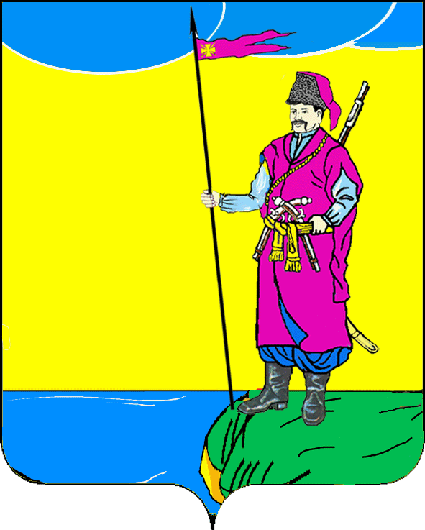 СоветПластуновского сельского поселенияДинского районаРЕШЕНИЕот 17.02.2021 г.								№ 92-25/4ст. ПластуновскаяОб утверждении Прейскурантагарантированного перечня услуг по погребению на 2021 год,оказываемых на территории Пластуновскогосельского поселения Руководствуясь п. 22 ст. 14, п.4 ст.17 Федерального Закона от 06.10.2003 №131-ФЗ «Об общих принципах организации местного самоуправления в Российской Федерации», п.3 ст.9 Федерального Закона от 12.01.1996 №8-ФЗ «О погребении и похоронном деле», Федеральным законом от 06.04.2015 №68-ФЗ, Законом Краснодарского края от 04.02.2004 №666-КЗ «О погребении и похоронном деле в Краснодарском крае», на основании согласований, проведенных с РЭК – департаментом цен и тарифов Краснодарского края, пенсионным фондом Российской Федерации, Фондом социального страхования Российской Федерации, с учетом затрат специализированной службы, оказывающей гарантированный перечень услуг по погребению на территории Пластуновского сельского поселения, Совет Пластуновского сельского поселения, р е ш и л:Утвердить стоимость гарантированных услуг по погребению, оказываемых на территории Пластуновского сельского поселения на 2021 год в сумме 6340,07 рублей.Утвердить Прейскурант гарантированного перечня услуг по погребению на 2021 год, оказываемых на территории Пластуновского сельского поселения (прилагается).Контроль за исполнением настоящего решения возложить на постоянную комиссию по земельным и имущественным вопросам ЖКХ, транспорту и связи (Козлов).Настоящее решение подлежит опубликованию в газете «Трибуна».Настоящее решение вступает в силу после его официального 1опубликования и распространяются на правоотношения, возникшие с 01.02.2021.Председатель СоветаПластуновскогосельского поселения									М.Г.КулишГлава Пластуновского сельского поселения								          С.К.ОлейникПРИЛОЖЕНИЕк решению Совета Пластуновскогосельского поселенияот 17.02.2021 г.	№ 92-25/4ПРЕЙСКУРАНТгарантированного перечня услуг по погребению на 2021 годоказываемых на территории Пластуновского сельского поселения№п/пНаименование услугиСтоимость, руб. с 01.02.20211Оформление документов, необходимых для погребения144,312Предоставление (изготовление), доставка гроба и других предметов, необходимых для погребения:2024,312.1Гроб стандартный, строганный, из материалов толщиной 25-32 мм, обитый внутри и снаружи тканью х/б с подушкой из стружки1909,692.2Инвентарная табличка с указанием ФИО, даты рождения и смерти114,622.3Доставка гроба и похоронных принадлежностей по адресу, указанному заказчиком830,793Перевозка тела (останков) умершего к месту захоронения992,634Погребение умершего при рытье могилы экскаватором1050,615Погребение умершего при рытье могилы вручную2348,036ИТОГО предельная стоимость гарантированного перечня услуг по погребению6.1при рытье могилы экскаватором5042,656.2при рытье могилы вручную6340,07